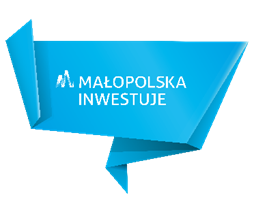 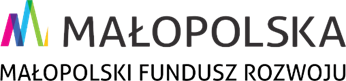 Załącznik nr 1 do Regulaminu udzielania Linii pożyczkowej z przeznaczeniem na Pożyczki Uniwersalne dla MŚPWNIOSEK O UDZIELENIE LINII POŻYCZKOWEJCZĘŚĆ ICZĘŚĆ II…………………………………………………………..Data, podpis/y osób upoważnionych* Niepotrzebne skreślićA.WNIOSKOWANE PARAMETRY WNIOSKOWANE PARAMETRY WNIOSKOWANE PARAMETRY WNIOSKOWANE PARAMETRY WNIOSKOWANE PARAMETRY WNIOSKOWANE PARAMETRY WNIOSKOWANE PARAMETRY WNIOSKOWANE PARAMETRY WNIOSKOWANE PARAMETRY WNIOSKOWANE PARAMETRY WNIOSKOWANE PARAMETRY WNIOSKOWANE PARAMETRY WNIOSKOWANE PARAMETRY WNIOSKOWANE PARAMETRY WNIOSKOWANE PARAMETRY WNIOSKOWANE PARAMETRY WNIOSKOWANE PARAMETRY WNIOSKOWANE PARAMETRY A.Wnioskowana wartość Linii pożyczkowejWnioskowana wartość Linii pożyczkowejWnioskowana wartość Linii pożyczkowejWnioskowana wartość Linii pożyczkowejWnioskowana wartość Linii pożyczkowejPLNA.Forma realizacji Forma realizacji Forma realizacji Forma realizacji Forma realizacji B1.DANE WNIOSKODAWCY/LIDERA KONSORCJUM*DANE WNIOSKODAWCY/LIDERA KONSORCJUM*DANE WNIOSKODAWCY/LIDERA KONSORCJUM*DANE WNIOSKODAWCY/LIDERA KONSORCJUM*DANE WNIOSKODAWCY/LIDERA KONSORCJUM*DANE WNIOSKODAWCY/LIDERA KONSORCJUM*DANE WNIOSKODAWCY/LIDERA KONSORCJUM*DANE WNIOSKODAWCY/LIDERA KONSORCJUM*DANE WNIOSKODAWCY/LIDERA KONSORCJUM*DANE WNIOSKODAWCY/LIDERA KONSORCJUM*DANE WNIOSKODAWCY/LIDERA KONSORCJUM*DANE WNIOSKODAWCY/LIDERA KONSORCJUM*DANE WNIOSKODAWCY/LIDERA KONSORCJUM*DANE WNIOSKODAWCY/LIDERA KONSORCJUM*DANE WNIOSKODAWCY/LIDERA KONSORCJUM*DANE WNIOSKODAWCY/LIDERA KONSORCJUM*DANE WNIOSKODAWCY/LIDERA KONSORCJUM*DANE WNIOSKODAWCY/LIDERA KONSORCJUM*B1.NazwaNazwaNazwaNazwaNazwaNazwaNazwaNazwaNazwaNazwaNazwaNazwaNazwaNazwaNazwaNazwaNazwaNazwaB1.B1.NIPREGONREGONREGONREGONKRS/CEIDGKRS/CEIDGKRS/CEIDGB1.Województwo, powiat, gminaWojewództwo, powiat, gminaWojewództwo, powiat, gminaWojewództwo, powiat, gminaWojewództwo, powiat, gminaWojewództwo, powiat, gminaWojewództwo, powiat, gminaWojewództwo, powiat, gminaWojewództwo, powiat, gminaWojewództwo, powiat, gminaWojewództwo, powiat, gminaWojewództwo, powiat, gminaWojewództwo, powiat, gminaWojewództwo, powiat, gminaWojewództwo, powiat, gminaWojewództwo, powiat, gminaWojewództwo, powiat, gminaWojewództwo, powiat, gminaB1.B1.MiejscowośćMiejscowośćKod pocztowyKod pocztowyKod pocztowyKod pocztowyB1.UlicaUlicaNr bud./lok.Nr bud./lok.Nr bud./lok.Nr bud./lok.B1.Adres strony internetowej Adres strony internetowej Adres strony internetowej Adres strony internetowej Adres strony internetowej B1.PKD potwierdzający prowadzenie działalności pożyczkowejPKD potwierdzający prowadzenie działalności pożyczkowejPKD potwierdzający prowadzenie działalności pożyczkowejPKD potwierdzający prowadzenie działalności pożyczkowejPKD potwierdzający prowadzenie działalności pożyczkowejB1.Data rozpoczęcia działalności pożyczkowej na terenie województwa małopolskiegoData rozpoczęcia działalności pożyczkowej na terenie województwa małopolskiegoData rozpoczęcia działalności pożyczkowej na terenie województwa małopolskiegoData rozpoczęcia działalności pożyczkowej na terenie województwa małopolskiegoData rozpoczęcia działalności pożyczkowej na terenie województwa małopolskiegoData rozpoczęcia działalności pożyczkowej na terenie województwa małopolskiegoData rozpoczęcia działalności pożyczkowej na terenie województwa małopolskiegoData rozpoczęcia działalności pożyczkowej na terenie województwa małopolskiegoData rozpoczęcia działalności pożyczkowej na terenie województwa małopolskiegoData rozpoczęcia działalności pożyczkowej na terenie województwa małopolskiegoData rozpoczęcia działalności pożyczkowej na terenie województwa małopolskiegoB1.Dane adresowe prowadzenia działalności pożyczkowej na terenie województwa małopolskiego, w przypadku, gdy dane siedziby są poza województwem małopolskimDane adresowe prowadzenia działalności pożyczkowej na terenie województwa małopolskiego, w przypadku, gdy dane siedziby są poza województwem małopolskimDane adresowe prowadzenia działalności pożyczkowej na terenie województwa małopolskiego, w przypadku, gdy dane siedziby są poza województwem małopolskimDane adresowe prowadzenia działalności pożyczkowej na terenie województwa małopolskiego, w przypadku, gdy dane siedziby są poza województwem małopolskimDane adresowe prowadzenia działalności pożyczkowej na terenie województwa małopolskiego, w przypadku, gdy dane siedziby są poza województwem małopolskimDane adresowe prowadzenia działalności pożyczkowej na terenie województwa małopolskiego, w przypadku, gdy dane siedziby są poza województwem małopolskimDane adresowe prowadzenia działalności pożyczkowej na terenie województwa małopolskiego, w przypadku, gdy dane siedziby są poza województwem małopolskimDane adresowe prowadzenia działalności pożyczkowej na terenie województwa małopolskiego, w przypadku, gdy dane siedziby są poza województwem małopolskimDane adresowe prowadzenia działalności pożyczkowej na terenie województwa małopolskiego, w przypadku, gdy dane siedziby są poza województwem małopolskimDane adresowe prowadzenia działalności pożyczkowej na terenie województwa małopolskiego, w przypadku, gdy dane siedziby są poza województwem małopolskimDane adresowe prowadzenia działalności pożyczkowej na terenie województwa małopolskiego, w przypadku, gdy dane siedziby są poza województwem małopolskimDane adresowe prowadzenia działalności pożyczkowej na terenie województwa małopolskiego, w przypadku, gdy dane siedziby są poza województwem małopolskimDane adresowe prowadzenia działalności pożyczkowej na terenie województwa małopolskiego, w przypadku, gdy dane siedziby są poza województwem małopolskimDane adresowe prowadzenia działalności pożyczkowej na terenie województwa małopolskiego, w przypadku, gdy dane siedziby są poza województwem małopolskimDane adresowe prowadzenia działalności pożyczkowej na terenie województwa małopolskiego, w przypadku, gdy dane siedziby są poza województwem małopolskimDane adresowe prowadzenia działalności pożyczkowej na terenie województwa małopolskiego, w przypadku, gdy dane siedziby są poza województwem małopolskimDane adresowe prowadzenia działalności pożyczkowej na terenie województwa małopolskiego, w przypadku, gdy dane siedziby są poza województwem małopolskimDane adresowe prowadzenia działalności pożyczkowej na terenie województwa małopolskiego, w przypadku, gdy dane siedziby są poza województwem małopolskimB1.Ulica, nrUlica, nrUlica, nrUlica, nrUlica, nrUlica, nrKod pocztowyKod pocztowyKod pocztowyKod pocztowyKod pocztowyMiejscowośćMiejscowośćMiejscowośćMiejscowośćMiejscowośćMiejscowośćMiejscowośćB1.B2DANE CZŁONKÓW KONSORCJUM (jeśli dotyczy)DANE CZŁONKÓW KONSORCJUM (jeśli dotyczy)DANE CZŁONKÓW KONSORCJUM (jeśli dotyczy)DANE CZŁONKÓW KONSORCJUM (jeśli dotyczy)DANE CZŁONKÓW KONSORCJUM (jeśli dotyczy)DANE CZŁONKÓW KONSORCJUM (jeśli dotyczy)DANE CZŁONKÓW KONSORCJUM (jeśli dotyczy)DANE CZŁONKÓW KONSORCJUM (jeśli dotyczy)DANE CZŁONKÓW KONSORCJUM (jeśli dotyczy)DANE CZŁONKÓW KONSORCJUM (jeśli dotyczy)DANE CZŁONKÓW KONSORCJUM (jeśli dotyczy)DANE CZŁONKÓW KONSORCJUM (jeśli dotyczy)DANE CZŁONKÓW KONSORCJUM (jeśli dotyczy)DANE CZŁONKÓW KONSORCJUM (jeśli dotyczy)DANE CZŁONKÓW KONSORCJUM (jeśli dotyczy)DANE CZŁONKÓW KONSORCJUM (jeśli dotyczy)DANE CZŁONKÓW KONSORCJUM (jeśli dotyczy)DANE CZŁONKÓW KONSORCJUM (jeśli dotyczy)B2NazwaNazwaNazwaNazwaNazwaNazwaNazwaNazwaNazwaNazwaNazwaNazwaNazwaNazwaNazwaNazwaNazwaNazwaB2B2NIPREGONREGONREGONREGONKRS/CEIDGKRS/CEIDGKRS/CEIDGB2Województwo, powiat, gminaWojewództwo, powiat, gminaWojewództwo, powiat, gminaWojewództwo, powiat, gminaWojewództwo, powiat, gminaWojewództwo, powiat, gminaWojewództwo, powiat, gminaWojewództwo, powiat, gminaWojewództwo, powiat, gminaWojewództwo, powiat, gminaWojewództwo, powiat, gminaWojewództwo, powiat, gminaWojewództwo, powiat, gminaWojewództwo, powiat, gminaWojewództwo, powiat, gminaWojewództwo, powiat, gminaWojewództwo, powiat, gminaWojewództwo, powiat, gminaB2B2MiejscowośćMiejscowośćKod pocztowyKod pocztowyKod pocztowyKod pocztowyB2UlicaUlicaNr bud./lok.Nr bud./lok.Nr bud./lok.Nr bud./lok.B2Adres strony internetowejAdres strony internetowejAdres strony internetowejAdres strony internetowejAdres strony internetowejAdres strony internetowejAdres strony internetowejB2PKD potwierdzający prowadzenie działalności pożyczkowejPKD potwierdzający prowadzenie działalności pożyczkowejPKD potwierdzający prowadzenie działalności pożyczkowejPKD potwierdzający prowadzenie działalności pożyczkowejPKD potwierdzający prowadzenie działalności pożyczkowejPKD potwierdzający prowadzenie działalności pożyczkowejPKD potwierdzający prowadzenie działalności pożyczkowejB2Data rozpoczęcia działalności pożyczkowej na terenie województwa małopolskiegoData rozpoczęcia działalności pożyczkowej na terenie województwa małopolskiegoData rozpoczęcia działalności pożyczkowej na terenie województwa małopolskiegoData rozpoczęcia działalności pożyczkowej na terenie województwa małopolskiegoData rozpoczęcia działalności pożyczkowej na terenie województwa małopolskiegoData rozpoczęcia działalności pożyczkowej na terenie województwa małopolskiegoData rozpoczęcia działalności pożyczkowej na terenie województwa małopolskiegoB2Dane adresowe prowadzenia działalności pożyczkowej na terenie województwa małopolskiego, w przypadku, gdy dane siedziby są poza województwem małopolskimDane adresowe prowadzenia działalności pożyczkowej na terenie województwa małopolskiego, w przypadku, gdy dane siedziby są poza województwem małopolskimDane adresowe prowadzenia działalności pożyczkowej na terenie województwa małopolskiego, w przypadku, gdy dane siedziby są poza województwem małopolskimDane adresowe prowadzenia działalności pożyczkowej na terenie województwa małopolskiego, w przypadku, gdy dane siedziby są poza województwem małopolskimDane adresowe prowadzenia działalności pożyczkowej na terenie województwa małopolskiego, w przypadku, gdy dane siedziby są poza województwem małopolskimDane adresowe prowadzenia działalności pożyczkowej na terenie województwa małopolskiego, w przypadku, gdy dane siedziby są poza województwem małopolskimDane adresowe prowadzenia działalności pożyczkowej na terenie województwa małopolskiego, w przypadku, gdy dane siedziby są poza województwem małopolskimDane adresowe prowadzenia działalności pożyczkowej na terenie województwa małopolskiego, w przypadku, gdy dane siedziby są poza województwem małopolskimDane adresowe prowadzenia działalności pożyczkowej na terenie województwa małopolskiego, w przypadku, gdy dane siedziby są poza województwem małopolskimDane adresowe prowadzenia działalności pożyczkowej na terenie województwa małopolskiego, w przypadku, gdy dane siedziby są poza województwem małopolskimDane adresowe prowadzenia działalności pożyczkowej na terenie województwa małopolskiego, w przypadku, gdy dane siedziby są poza województwem małopolskimDane adresowe prowadzenia działalności pożyczkowej na terenie województwa małopolskiego, w przypadku, gdy dane siedziby są poza województwem małopolskimDane adresowe prowadzenia działalności pożyczkowej na terenie województwa małopolskiego, w przypadku, gdy dane siedziby są poza województwem małopolskimDane adresowe prowadzenia działalności pożyczkowej na terenie województwa małopolskiego, w przypadku, gdy dane siedziby są poza województwem małopolskimDane adresowe prowadzenia działalności pożyczkowej na terenie województwa małopolskiego, w przypadku, gdy dane siedziby są poza województwem małopolskimDane adresowe prowadzenia działalności pożyczkowej na terenie województwa małopolskiego, w przypadku, gdy dane siedziby są poza województwem małopolskimDane adresowe prowadzenia działalności pożyczkowej na terenie województwa małopolskiego, w przypadku, gdy dane siedziby są poza województwem małopolskimDane adresowe prowadzenia działalności pożyczkowej na terenie województwa małopolskiego, w przypadku, gdy dane siedziby są poza województwem małopolskimB2Ulica, nrUlica, nrUlica, nrUlica, nrUlica, nrUlica, nrUlica, nrUlica, nrKod pocztowyKod pocztowyKod pocztowyKod pocztowyMiejscowośćMiejscowośćMiejscowośćMiejscowośćMiejscowośćMiejscowośćB2C.DANE FINANSOWEDANE FINANSOWEDANE FINANSOWEDANE FINANSOWEDANE FINANSOWEDANE FINANSOWEDANE FINANSOWEDANE FINANSOWEDANE FINANSOWEDANE FINANSOWEDANE FINANSOWEDANE FINANSOWEDANE FINANSOWEDANE FINANSOWEDANE FINANSOWEDANE FINANSOWEDANE FINANSOWEDANE FINANSOWEC.Okres obejmujący ostatnie zatwierdzone sprawozdanie finansoweOkres obejmujący ostatnie zatwierdzone sprawozdanie finansoweOkres obejmujący ostatnie zatwierdzone sprawozdanie finansoweOkres obejmujący ostatnie zatwierdzone sprawozdanie finansoweOkres obejmujący ostatnie zatwierdzone sprawozdanie finansoweOkres obejmujący ostatnie zatwierdzone sprawozdanie finansoweOkres obejmujący ostatnie zatwierdzone sprawozdanie finansoweC.Kapitały własne według informacji zawartej w ostatnim zatwierdzonym sprawozdaniu finansowym (w przypadku Konsorcjum wartość łączna)Kapitały własne według informacji zawartej w ostatnim zatwierdzonym sprawozdaniu finansowym (w przypadku Konsorcjum wartość łączna)Kapitały własne według informacji zawartej w ostatnim zatwierdzonym sprawozdaniu finansowym (w przypadku Konsorcjum wartość łączna)Kapitały własne według informacji zawartej w ostatnim zatwierdzonym sprawozdaniu finansowym (w przypadku Konsorcjum wartość łączna)Kapitały własne według informacji zawartej w ostatnim zatwierdzonym sprawozdaniu finansowym (w przypadku Konsorcjum wartość łączna)Kapitały własne według informacji zawartej w ostatnim zatwierdzonym sprawozdaniu finansowym (w przypadku Konsorcjum wartość łączna)Kapitały własne według informacji zawartej w ostatnim zatwierdzonym sprawozdaniu finansowym (w przypadku Konsorcjum wartość łączna)Kapitały własne według informacji zawartej w ostatnim zatwierdzonym sprawozdaniu finansowym (w przypadku Konsorcjum wartość łączna)Kapitały własne według informacji zawartej w ostatnim zatwierdzonym sprawozdaniu finansowym (w przypadku Konsorcjum wartość łączna)PLNPLND.OSOBY UPOWAŻNIONE DO REPREZENTACJI PFOSOBY UPOWAŻNIONE DO REPREZENTACJI PFOSOBY UPOWAŻNIONE DO REPREZENTACJI PFOSOBY UPOWAŻNIONE DO REPREZENTACJI PFOSOBY UPOWAŻNIONE DO REPREZENTACJI PFOSOBY UPOWAŻNIONE DO REPREZENTACJI PFOSOBY UPOWAŻNIONE DO REPREZENTACJI PFOSOBY UPOWAŻNIONE DO REPREZENTACJI PFOSOBY UPOWAŻNIONE DO REPREZENTACJI PFOSOBY UPOWAŻNIONE DO REPREZENTACJI PFOSOBY UPOWAŻNIONE DO REPREZENTACJI PFOSOBY UPOWAŻNIONE DO REPREZENTACJI PFOSOBY UPOWAŻNIONE DO REPREZENTACJI PFOSOBY UPOWAŻNIONE DO REPREZENTACJI PFOSOBY UPOWAŻNIONE DO REPREZENTACJI PFOSOBY UPOWAŻNIONE DO REPREZENTACJI PFOSOBY UPOWAŻNIONE DO REPREZENTACJI PFOSOBY UPOWAŻNIONE DO REPREZENTACJI PFD.Lp.Imię i nazwiskoImię i nazwiskoImię i nazwiskoStanowisko/nazwa PFStanowisko/nazwa PFStanowisko/nazwa PFStanowisko/nazwa PFStanowisko/nazwa PFStanowisko/nazwa PFTelefonTelefonTelefonTelefonE-mailE-mailE-mailE-mailD.1.D.2.E.DANE KONTAKTOWEDANE KONTAKTOWEDANE KONTAKTOWEDANE KONTAKTOWEDANE KONTAKTOWEDANE KONTAKTOWEDANE KONTAKTOWEDANE KONTAKTOWEDANE KONTAKTOWEDANE KONTAKTOWEDANE KONTAKTOWEDANE KONTAKTOWEDANE KONTAKTOWEDANE KONTAKTOWEDANE KONTAKTOWEDANE KONTAKTOWEDANE KONTAKTOWEDANE KONTAKTOWEE.Lp.Imię i nazwiskoImię i nazwiskoImię i nazwiskoStanowisko/nazwa PFStanowisko/nazwa PFStanowisko/nazwa PFStanowisko/nazwa PFStanowisko/nazwa PFStanowisko/nazwa PFTelefonTelefonTelefonTelefonE-mailE-mailE-mailE-mailE.1.E.2.F.OPROCENTOWANIEOPROCENTOWANIEOPROCENTOWANIEOPROCENTOWANIEOPROCENTOWANIEOPROCENTOWANIEOPROCENTOWANIEOPROCENTOWANIEF.Stopa bazowa na dzień ogłoszenia naboruStopa bazowa na dzień ogłoszenia naboruStopa bazowa na dzień ogłoszenia naboru%%F.Proponowane dodatkowe punkty procentoweProponowane dodatkowe punkty procentoweProponowane dodatkowe punkty procentoweF.Proponowane oprocentowanie LPProponowane oprocentowanie LPProponowane oprocentowanie LP%%G.TRWAŁA ZDOLNOŚĆ OPERACYJNATRWAŁA ZDOLNOŚĆ OPERACYJNATRWAŁA ZDOLNOŚĆ OPERACYJNATRWAŁA ZDOLNOŚĆ OPERACYJNATRWAŁA ZDOLNOŚĆ OPERACYJNATRWAŁA ZDOLNOŚĆ OPERACYJNATRWAŁA ZDOLNOŚĆ OPERACYJNATRWAŁA ZDOLNOŚĆ OPERACYJNAG.Wykaz własnych placówek/POK i dostępność dla MŚPWykaz własnych placówek/POK i dostępność dla MŚPWykaz własnych placówek/POK i dostępność dla MŚPWykaz własnych placówek/POK i dostępność dla MŚPWykaz własnych placówek/POK i dostępność dla MŚPWykaz własnych placówek/POK i dostępność dla MŚPWykaz własnych placówek/POK i dostępność dla MŚPWykaz własnych placówek/POK i dostępność dla MŚPG.Lp.MiejscowośćUlicaUlicaNr bud./lok.Dni i godziny otwarciaDni i godziny otwarciaAktywność operacyjna G.1.G.1.G.2.G.2.G.3.G.3.G.4.G.4.G.5.G.5.H.OŚWIADCZENIAOŚWIADCZENIAH.Potwierdzam/y zapoznanie się z Regulaminem oraz jego załącznikami i przyjmuje/my bez zastrzeżeń treść tych dokumentów. W przypadku pozytywnej decyzji Zarządu MFR sp. z o.o. Pośrednik finansowy zobowiązuje się podpisać Umowę w terminie i miejscu wskazanym przez Małopolski Fundusz Rozwoju sp. z o.o.Potwierdzam/y zapoznanie się z Regulaminem oraz jego załącznikami i przyjmuje/my bez zastrzeżeń treść tych dokumentów. W przypadku pozytywnej decyzji Zarządu MFR sp. z o.o. Pośrednik finansowy zobowiązuje się podpisać Umowę w terminie i miejscu wskazanym przez Małopolski Fundusz Rozwoju sp. z o.o.H.Będąc prawidłowo umocowanym/umocowanymi do reprezentowania Pośrednika finansowego, oświadczam/my, że:wszystkie informacje oraz oświadczenia zawarte w niniejszym Wniosku oraz załącznikach do niego są prawdziwe,jestem/jesteśmy świadomy/świadomi odpowiedzialności karnej wynikającej z zapisu 
§ 297 ustawy z dnia 6 czerwca 1997 r. Kodeks karny (Dz. U. 2021.2345 t.j.) dotyczącego przedłożenia podrobionego, przerobionego, poświadczającego nieprawdę albo nierzetelnego dokumentu albo nierzetelnego, pisemnego oświadczenia dotyczącego okoliczności o istotnym znaczeniu dla uzyskania wsparcia finansowego.Będąc prawidłowo umocowanym/umocowanymi do reprezentowania Pośrednika finansowego, oświadczam/my, że:wszystkie informacje oraz oświadczenia zawarte w niniejszym Wniosku oraz załącznikach do niego są prawdziwe,jestem/jesteśmy świadomy/świadomi odpowiedzialności karnej wynikającej z zapisu 
§ 297 ustawy z dnia 6 czerwca 1997 r. Kodeks karny (Dz. U. 2021.2345 t.j.) dotyczącego przedłożenia podrobionego, przerobionego, poświadczającego nieprawdę albo nierzetelnego dokumentu albo nierzetelnego, pisemnego oświadczenia dotyczącego okoliczności o istotnym znaczeniu dla uzyskania wsparcia finansowego.H.Wiarygodność danych i informacji zawartych we Wniosku i załączonych dokumentach oraz ich zgodność ze stanem faktycznym i prawnym w tym prawdziwość oświadczeń potwierdzam/y własnym podpisem.Wiarygodność danych i informacji zawartych we Wniosku i załączonych dokumentach oraz ich zgodność ze stanem faktycznym i prawnym w tym prawdziwość oświadczeń potwierdzam/y własnym podpisem.H.Jako należycie upoważniony/upoważnieni do reprezentowania Pośrednika finansowego oświadczam/y, że Pośrednik finansowy: nie znajduje się w trudnej sytuacji w rozumieniu definicji zamieszczonej w art. 2 pkt 18 Rozporządzenia Komisji UE nr 651/2014 z dnia 17 czerwca 2014 r. uznającego niektóre rodzaje pomocy za zgodne z rynkiem wewnętrznym w zastosowaniu art. 107 i 108 Traktatu (Dz.U. L 187 z 26.06.2014 r.),nie podlega wykluczeniu z możliwości dostępu do środków publicznych na podstawie przepisów prawa ani wykluczeniu takiemu nie podlegają osoby uprawnione do reprezentacji Pośrednika finansowego,nie ciąży na nim obowiązek zwrotu pomocy, wynikający z decyzji Komisji Europejskiej uznającej pomoc za niezgodną z prawem oraz ze wspólnym rynkiem lub orzeczenia sądu krajowego lub unijnego,nie znajduje się w trakcie likwidacji, postępowania upadłościowego, naprawczego lub pod zarządem komisarycznym lub w trakcie jakiegokolwiek innego postępowania mającego podobne skutki, jak również nie został złożony wobec niej wniosek i nie istnieją jakiekolwiek przesłanki do wszczęcia jakiegokolwiek z takich postępowań lub faktycznie Pośrednik finansowy nie zawiesił swojej działalności,nie figuruje w Rejestrze Dłużników Niewypłacalnych Krajowego Rejestru Sądowego ani nie orzeczono wobec niego zakazu prowadzenia działalności i nie toczy się przeciwko niemu żadne postępowanie w tym zakresie.Jako należycie upoważniony/upoważnieni do reprezentowania Pośrednika finansowego oświadczam/y, że Pośrednik finansowy: nie znajduje się w trudnej sytuacji w rozumieniu definicji zamieszczonej w art. 2 pkt 18 Rozporządzenia Komisji UE nr 651/2014 z dnia 17 czerwca 2014 r. uznającego niektóre rodzaje pomocy za zgodne z rynkiem wewnętrznym w zastosowaniu art. 107 i 108 Traktatu (Dz.U. L 187 z 26.06.2014 r.),nie podlega wykluczeniu z możliwości dostępu do środków publicznych na podstawie przepisów prawa ani wykluczeniu takiemu nie podlegają osoby uprawnione do reprezentacji Pośrednika finansowego,nie ciąży na nim obowiązek zwrotu pomocy, wynikający z decyzji Komisji Europejskiej uznającej pomoc za niezgodną z prawem oraz ze wspólnym rynkiem lub orzeczenia sądu krajowego lub unijnego,nie znajduje się w trakcie likwidacji, postępowania upadłościowego, naprawczego lub pod zarządem komisarycznym lub w trakcie jakiegokolwiek innego postępowania mającego podobne skutki, jak również nie został złożony wobec niej wniosek i nie istnieją jakiekolwiek przesłanki do wszczęcia jakiegokolwiek z takich postępowań lub faktycznie Pośrednik finansowy nie zawiesił swojej działalności,nie figuruje w Rejestrze Dłużników Niewypłacalnych Krajowego Rejestru Sądowego ani nie orzeczono wobec niego zakazu prowadzenia działalności i nie toczy się przeciwko niemu żadne postępowanie w tym zakresie.I. ZAŁĄCZNIKI (wykaz wymaganych do Wniosku załączników określa załącznik nr 2 do Regulaminu), należy zaznaczyć właściwe, wstawiając „x” ZAŁĄCZNIKI (wykaz wymaganych do Wniosku załączników określa załącznik nr 2 do Regulaminu), należy zaznaczyć właściwe, wstawiając „x”I.Dokument rejestrowy (statut, umowa spółki itp.)I.Dane finansowe z zatwierdzonych sprawozdań finansowych z ostatnich 3 lat poprzedzających złożenie WnioskuI.Zaświadczenie ZUS (wystawione nie wcześniej niż 3 miesiące przed datą złożenia Wniosku)I.Zaświadczenie US (wystawione nie wcześniej niż 3 miesiące przed datą złożenia Wniosku)I.Zaświadczenia KRK (wystawione nie wcześniej niż 6 miesięcy przed datą złożenia Wniosku dotyczące PF)I.Informacja o braku odnotowanych zaległości względem Pośrednika finansowego pozyskana z biura informacji gospodarczej (wystawiona nie wcześniej niż 1 miesiąc przed datą złożenia Wniosku)I.Oświadczenie o spełnieniu warunku w zakresie udzielania pożyczek przedsiębiorstwom z sektora MŚP z obszaru województwa małopolskiegoI.Stosowana przez PF metodologia oceny ryzyka i wyceny zabezpieczeńI.Oświadczenie o posiadaniu procedur zarządzania kapitałem powierzonym i świadczeniu usług pożyczkowychI.Oświadczenie o spełnieniu wymogu w zakresie potencjału technicznegoI.Oświadczenie o dysponowaniu właściwym potencjałem kadrowymI.Pełnomocnictwo (jeśli dotyczy)I.Umowa Konsorcjum (jeśli dotyczy)